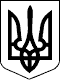 УКРАЇНАЧЕЧЕЛЬНИЦЬКА РАЙОННА РАДАВІННИЦЬКОЇ ОБЛАСТІРІШЕННЯ № 587 07 лютого 2020 року                                                                28 сесія 7 скликання   Про звіт першого заступника голови Чечельницької  районної державної адміністрації  про здійснення адміністрацією делегованих їй Чечельницькою районною радою повноваженьВідповідно до пункту 28 частини 1 статті 43, статті 44 Закону України «Про місцеве самоврядування в Україні»,  статті 34 Закону України «Про місцеві державні адміністрації», заслухавши та обговоривши звіт першого заступника голови районної державної адміністрації Савчука В.В. про здійснення адміністрацією делегованих їй Чечельницькою районною радою повноважень, враховуючи висновки постійних комісій та президії, районна рада ВИРІШИЛА:1. Звіт першого заступника голови Чечельницької  районної державної адміністрації про здійснення адміністрацією делегованих їй Чечельницькою районною радою  повноважень за 2019 рік взяти до відома.2. Рекомендувати районній державній адміністрації (Савчук В.В.) здійснювати заходи щодо забезпечення виконання делегованих повноважень з метою стабільної діяльності і розвитку господарського комплексу, соціальної та гуманітарної сфер району, постійно інформувати громадськість  про проведену роботу.		3. Контроль за виконанням цього рішення покласти на постійні комісії районної ради.Голова районної ради                                                        С. П’ЯНІЩУК